«Кубок Боотуров»Николаева Евдокия Владимировна, классный руководитель класса «Боотурдар».Одним из важных аспектов работы классного руководителя в гендерном мальчиковом классе это сплочение коллектива не только внутри класса, но и родителей. Поэтому в нашем классе, где по предложению родкома класса все мальчики и родители совместно, встречая игры Манчаары, придумали и организовали «Кубок Боотуров» по системе игр «Веселые старты». В нашей школе тогда для маленьких мальчиков не было традиционных конкурсов, спортивных соревнований, как будто о них забыли. И мы были уверены, что когда есть соревнование для мальчиков, теми  более когда их проводят парни из старших классов, тогда они обрадуются, тогда они попытаются показать себя… И нам повезло: каждый год маленькие мальчишки ждали наши объявления о предстоящих соревнованиях. Даже наши учителя привыкли, что такие есть и ждали, когда будут, ставили уже в свои планы.  Почему именно Боотуров? Потому что наш класс, когда учились в пятом, Александр Михайлович назвал «Боотурдар». Мы задумали о переходящем кубке, т.е. эти игры решили, что учащиеся класса проводят, а родители, поддерживая класс, предложили проводить каждый год, еще и с переходящим кубком.Уникальность этой игры заключается в том, что:Участвуют только мальчики 3-4 классов.Состав команд зависит от того, сколько мальчиков в 3,4 классах. Самое минимальное количество мальчиков в этих классах это и есть количество участников в команде. Команд столько, сколько классов в 3 и 4 параллелях.Команда представляет только свой класс. Тренер команды – классный руководитель или председатель родкома класса.Этапы каждый год не меняются. В первый год мы этапы сделали более легкими. Потому что надо привлечь внимание к нашей игре. Потом каждый год этапы одинаковые, чтобы участники готовились к «Кубку Боотуров» заранее.Судят игру только учащиеся нашего класса. Других судей пока не допускаем. В 10 классе хотели кого-нибудь из других классов допустить к проведению игр, чтобы передать опыт проведения и пульт управления игрой, если гендер сохранится. Первая игра – самая ответственная. Мы даже сами не умели, только имели представление о проведении веселых стартов. Поэтому классный руководитель показала как проводят веселые старты, весь класс совместно составил этапы игр, сценарии этапов, распределили роли в игре. Первый главный судья – физорг класса Поскачин Эдик, секретарь Коновалов Денис, остальные были ответственными за свой этап. Затем каждый год меняли главных судей, но секретаря не меняем (его функция ответственная).	Первый черновой вариант игр:	Цель: сплочение мальчиков младшего школьного возраста.	Место проведения: спортивный зал ВВСОШ №4.	Участвуют: команды мальчиков 3-4 классов (в команде 10 участников из любых классов параллелей).	Требование: спортивная форма, атрибут команды (командир, название команды, девиз команды, хабылык и хаамыска 1 комплект для одной команды).	Форма соревнования: соревнование проводится в виде веселых заданий-стартов, включающих в себя национальные виды игр. Этапов в старте всего 7.Семь –это наше любимое число, оказывается это число, которое имеет большое значение у якутов.1 этап — ыстанга;2 этап — препятствия;3 этап — хабалык;4 этап — препятствия;5 этап — хаамыска;6 этап — препятствия;7 этап — интеллектуальный.	Когда мы это составили, мы поняли, что никакими чудесами, никакой новинкой не пахнет. Тогда в каждом этапе еще составили сценарии. Потом получилось:1 этап — ыстанга. До половины пути перепрыгивать мяч куобах, сразу не останавливаясь кылыы с держанием мочки левого уха правой кистью. Затем обогнуть стоящего и до финиша буур. Все делают то же самое;2 этап — препятствия. До половины пути – собирать мячи по дороге и держать их всех вместе на руках. Вторая половина на каждый стол положить так, чтобы не упала на пол. Обратно до финиша делать все наоборот;3 этап — хабалык. Бегом до конца, в конце хабылык. Все очки считаются и суммируются. Затем в итоговом листе высчитываются как дополнительные;4 этап — препятствия. Первая половина – бег задом наперед без заданий, затем вторая задом наперед только сидя и проходя через круг гимнастический. Назад вторую половину задом наперед бегут надев мешки;5 этап — хаамыска. Вместо хаамыска игра с маленьким мячом – ойбон, сэттэ хардыы, уеьээ аллараа таьыныы. Обратно – ведение мяча с подбросом вверх;;6 этап — препятствия. Лыжи.  На газете. На середине ждет второго. Как только он подходит первый берет его за ноги и на лыжах доводит второго до конца зала. Притом второй идет на руках, при этом он не должен терять свои лыжи (газеты);7 этап — интеллектуальный. Участвуют только капитаны. Им дается задание письменно такого характера: донеси до конца зала мячик не держа на руках, притом мяч не должен упасть на пол. Как хочет и сможет он должен выполнить задание. Оценивается оригинальность выбора решения.	Составили и задумались – как же они, маленькие школьники, сразу выполнять то, что старшие задают и еле-еле понимают. Нет, конечно! Поэтому мы это все размножили и раздали классным руководителям и объясняли суть заданий. В классе отрепетировали, подготовились.	Первые игры «Кубок Боотуров» провели 2016г в феврале, в честь Дня Защитников Отечества. Выиграл 4а класс, классный руководитель Александрова Мария Тимофеевна. Мы так обрадовались за них, ведь одна треть нашего класса училась у Марии Тимофеевны! Вторые игры 17 февраля 2018г. Были проведены очень организованно. Тогда выиграл 3в класс, классный руководитель Ноттосова Валентина Владимировна. В 2019 году класс Валентины Владимировна оставила себе переходящий кубок.Таблица перехода «Кубка Боотуров»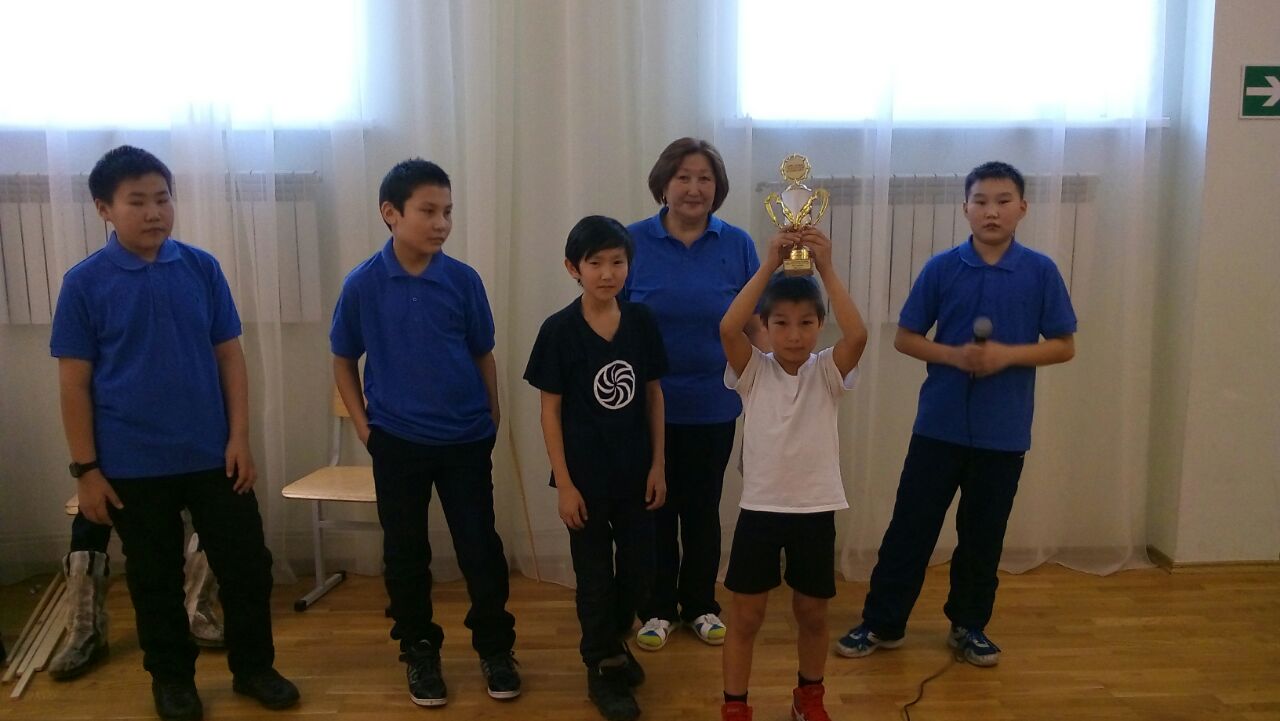 1 игрыФевраль, 2016г.4а (Александрова М.Т.)2 игрыФевраль, 2017г.3в (Ноттосова В.В.)3 игрыФевраль, 2018г.4в (Ноттосова В.В.)4 игрыФевраль, 2019г.4а, (Жендринская Н.В.)5 игрыФевраль, 2020г.4а, (Васильева Л.А.)6 игрыФевраль, 2021г.4б,(Архипова Н.А.)